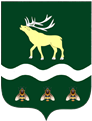 АДМИНИСТРАЦИЯЯКОВЛЕВСКОГО МУНИЦИПАЛЬНОГО РАЙОНАПРИМОРСКОГО КРАЯПОСТАНОВЛЕНИЕО внесении изменений в постановление Администрации Яковлевского муниципального района от 07.12.2018 года № 660-НПА «Об утверждении муниципальной  программы «Развитие транспортного комплекса  Яковлевского муниципального района» на 2019-2025 годы»Руководствуясь Федеральным законом от 06.10.2003г. № 131-ФЗ «Об общих принципах организации местного самоуправления в Российской Федерации», на основании Устава Яковлевского муниципального района, Администрация Яковлевского муниципального районаПОСТАНОВЛЯЕТ:1. Внести в муниципальную программу «Развитие транспортного комплекса Яковлевского муниципального района» на 2019-2025 годы, утвержденную постановлением Администрации Яковлевского муниципального района от 07.12.2018 года № 660-НПА «Об утверждении муниципальной  программы «Развитие транспортного комплекса Яковлевского муниципального района» на 2019-2025 годы» (в редакции постановлений Администрации Яковлевского муниципального района от 30.01.2019 № 35-НПА, от  09.12.2019  № 525-НПА, от 31.12.2019 № 595-НПА), (далее – муниципальная программа) следующие изменения:  1.1. Изложить паспорт муниципальной программы в новой редакции, согласно приложению № 1 к настоящему постановлению.1.2. Изложить приложение № 1 к муниципальной программе в новой редакции согласно приложению № 2 к настоящему постановлению.1.3. Изложить приложение № 2 к муниципальной программе в новой редакции согласно приложению № 3 к настоящему постановлению.1.4. Изложить приложение № 4 к муниципальной программе в новой редакции согласно приложению № 4 к настоящему постановлению.1.5. Изложить приложение № 5 к муниципальной программе в новой редакции согласно приложению № 5 к настоящему постановлению.     2. Руководителю аппарата Администрации  Яковлевского муниципального района (Сомова О.В.) обеспечить официальное опубликование настоящего постановления в газете «Сельский труженик» и размещение на официальном сайте Администрации Яковлевского муниципального района.       3. Настоящее постановление вступает в силу со дня его официального опубликования.   4.  Контроль за исполнением настоящего постановления оставляю за собой.Глава района – глава АдминистрацииЯковлевского муниципального района 					   Н.В. ВязовикПриложение № 1  к постановлению Администрации Яковлевского муниципального района                                                                                           от _28.02.2020_ № 109-нпа                              ПАСПОРТМУНИЦИПАЛЬНОЙ ПРОГРАММЫ ЯКОВЛЕВСКОГО МУНИЦИПАЛЬНОГО РАЙОНА «РАЗВИТИЕ ТРАНСПОРТНОГО КОМПЛЕКСА ЯКОВЛЕВСКОГО МУНИЦИПАЛЬНОГО РАЙОНА» НА 2019-2025 ГОДЫ I. ПРИОРИТЕТЫ ГОСУДАРСТВЕННОЙ ПОЛИТИКИ В СФЕРЕ РЕАЛИЗАЦИИ МУНИЦИПАЛЬНОЙ  ПРОГРАММЫ. ЦЕЛИ И ЗАДАЧИПриоритеты муниципальной политики в сфере развития транспортного, а также механизмы их достижения определены исходя из долгосрочных приоритетов, закрепленных в Конституции Российской Федерации, посланиях Президента Российской Федерации Федеральному Собранию Российской Федерации, перечнях поручений Президента Российской Федерации по итогам заседания президиума Государственного совета Российской Федерации 8 октября 2014 года, по реализации Послания Федеральному Собранию Российской Федерации от 22 декабря 2012 года N ПР-3410 и перечня поручений Председателя Правительства Российской Федерации от 28 декабря 2012 года N ДМ-П13-8043 в части обеспечения удвоения объемов строительства (реконструкции) автомобильных дорог общего пользования регионального (межмуниципального) и местного значения в период 2013 - 2022 годов. Утверждены основные стратегические документы в области социально-экономического развития страны, в области развития ее восточных регионов, в области развития транспорта и его отдельных видов. Основные ориентиры развития: модернизация, внедрение инновационных подходов, диверсификация экономики от сырьевой к высокотехнологичной, развитие восточных регионов страны и т.д.В целях уточнения приоритетов развития транспортной системы и задач государства в области развития транспорта согласно новым социально-экономическим условиям, Минтрансом России разработана Транспортная стратегия Российской Федерации на период до 2030 года  утверждена Распоряжением Правительства Российской Федерации от 22 ноября 2008 года N 1734-р (в ред. распоряжения Правительства РФ от 12.05.2018 г. № 893-р). В соответствии с Транспортной стратегией Российской Федерации на период до 2030 года предусматривается пять основных целей:- развитие современной и эффективной транспортной инфраструктуры, обеспечивающей ускорение товародвижения и снижение транспортных издержек в экономике;-  повышение доступности услуг транспортного комплекса для населения;- повышение конкурентоспособности транспортной системы России и реализация транзитного потенциала страны;- повышение комплексной безопасности и устойчивости транспортной системы;- улучшение инвестиционного климата и развитие рыночных отношений на транспорте.Стратегия социально-экономического развития Приморского края до 2025 года утверждена Законом Приморского края от 20 октября 2008 года N 324-КЗ (в ред. от 02.02.2016 г. N 764-КЗ).В стратегии отмечено, что развитие мировой торговли и транспортной инфраструктуры генерируют для Приморского края следующие возможности:- возможность формирования современного транспортно - логистического комплекса и интеграции в транспортно - логистический комплекс АТР;- возможность развития транзитных функций (развитие транзита через территорию Российской Федерации);- возможность реализации проектов в сфере торговли.В соответствии со «Схемой территориального планирования Яковлевского муниципального района» и стратегией развития Яковлевского муниципального района (утвержденной в ее рамках) утвержденных решением Думы Яковлевского муниципального района от 30.07.2013г.  № 896  первыми двумя  приоритетными направлениями определены «…с учетом выгод местоположения и конкурентных преимуществ важнейшей особенностью должна стать ориентация на переход Яковлевского района на новый количественно-качественный уровень социально-экономического развития на основе следующих приоритетных направлений: 1. Развитие транспортного комплекса (с учетом федеральных, региональных транспортных проектов - железнодорожных, автодорожных);2. Транзитные грузовые и пассажирские перевозки… (ст.88, том 3 «Концепция территориально - отраслевого развития  Яковлевского муниципального района», Схема территориального планирования Яковлевского муниципального района).В соответствии со стратегическими приоритетами формируются цели муниципальной программы:- содержание, капитальный ремонт и строительство (реконструкция) автомобильных дорог общего пользования между населенными пунктами, мостов и иных транспортных инженерных сооружений;- повышение технического состояния дорог общего пользования муниципального значения, с целью организации и обеспечения безопасности дорожного движения.Достижение поставленных целей требует формирования комплексного подхода в муниципальном  управлении, реализации скоординированных по ресурсам, срокам, исполнителям и результатам мероприятий для решения следующих задач:- увеличение протяженности дорожно-уличной сети общего пользования                       муниципального    значения, соответствующей нормативным требованиям; - поддержание дорожно-уличной сети  общего  пользования муниципального значения на  уровне,  путем   выполнения нормативных мероприятий по содержанию дорог.Данные задачи обуславливают выделение в рамках муниципальной программы отдельных мероприятий.Транспортная инфраструктураАвтодорожная сеть Яковлевского района состоит из дорог регионального и межмуниципального значения. Перечень автомобильных дорог регионального значения утвержден постановлением Администрации Приморского края от 26 ноября 2012 г. № 357-па «Об утверждении перечня автомобильных дорого общего пользования регионального или межмуниципального значения» (в ред. от 08.05.2018 г. № 216-па).Федеральных дорог, ведомственных и частных дорог на территории района нет. Основной транспортной артерией является автомобильная дорога регионального значения «Осиновка - Рудная Пристань», которая пересекает район в южной части. Общая протяженность автомобильных дорог регионального и межмуниципального значения в границах района по состоянию на 01.01.2019г. составила 376,923 км, автомобильные дороги общего пользования регионального значения – 207,06 км, в том числе с усовершенствованным покрытием  –  , в том числе с гравийным покрытием – 107,34 км.         Полномочия по осуществлению пассажирских перевозок на территории Яковлевского района на межмуниципальных маршрутах, которые связывают все населенные пункты района, были переданы в департамент промышленности и транспорта Приморского края. На внутри муниципальный маршрут было выдано свидетельство об осуществлении перевозок по маршруту регулярных перевозок ООО «АТО «Приморье-Арсеньев».         Кроме того, на территории района осуществляется работа легкового такси по предоставлению транспортных услуг населению. Перевозку пассажиров осуществляют: фирма «Армада» с. Яковлевка, фирма «Такси от Валентина», с. Яковлевка. Перевозка детей и школьников осуществляется только в специализированных автобусах, полученных по краевой целевой программе «Школьный автобус». Железнодорожный транспортЖелезнодорожная инфраструктура на территории Яковлевского муниципального района находится в ведении Дальневосточной железной дороги (филиал ОАО «РЖД»).По территории района проходит однопутная железнодорожная линия Новочугуевская, которая на станции Сибирцево примыкает к Транссибирской железнодорожной магистрали. Протяженность линии в пределах района около 62 км. Линия не электрифицирована, перевозочный процесс обеспечивается тепловозами. Основными средствами сигнализации и связи при движении поездов на участке Сибирцево - Новочугуевка является полуавтоматическая блокировка.В пределах района расположены 3 железнодорожные станции: Сысоевка, Варфоломеевка, Лимонник. Тип железнодорожных станций Сысоевка и Варфоломеевка -грузовые. Авиатранспорт На территории Яковлевского муниципального района расположен законсервированный гражданский аэродром, как транзитная точка для грузопассажирских перевозок без обслуживающей инфраструктуры ст. Варфоломеевка. В связи сокращением войск, оборудованный аэродром, принадлежащий Министерству обороны, превращается в  потенциальный ресурс для развития авиационного сообщения и оказания услуг в этой сфере (при условии передачи данной собственности муниципалитету).Улично-дорожная сетьНа 01 января 2019 года общая протяженность улично-дорожной сети района составляет 169,8627 км. Потенциальное транзитное транспортно-географическое положение района достаточно благоприятное. Через район проходит одна из важнейших дорог Приморского края Владивосток – Арсеньев – Дальнегорск - Рудная Пристань и далее до Тернея. Дороги краевого значения с асфальтированным покрытием находятся в сравнительно удовлетворительном состоянии. Расстояние до краевого центра довольно велико (303 км) от с. Яковлевка, но расстояние до таких городов как Спасск - Дальний (68 км) и Арсеньев (45 км) в пределах часа. До федеральной трассы Владивосток – Хабаровск, ближайшей дорогой является направление на Спасск - Дальний. Другое направление - с выездом на Черниговку. Интегральная транспортная доступность населенных пунктов Яковлевского района на фоне многих других территорий Приморского края находится в зоне 3-4-часовой доступности для пассажирских перевозок и 4-5 часовой доступности при грузоперевозках. То есть, он, входит в наиболее благоприятную зону края по этому показателю, или близкую к наиболее благоприятной.  Главной осью экономического развития района был и останется транспортно-коммуникационный коридор регионального значения, включающего Новочугуевскую железнодорожную линию, которая примыкает к Транссибирской железнодорожной магистрали по станции Сибирцево, и автомобильную дорогу регионального значения «Осиновка – Рудная Пристань». Основными проблемами транспортной инфраструктуры Яковлевского района являются:- связь между соседними районами осуществляется посредством одного вида транспорта  - автомобильного, что существенно ограничивает возможности и подвижность населения района;- в настоящее время транзитные возможности территории района, имеющиеся транспортные мощности используются крайне слабо.	Сравнительная благоприятность транспортно – географического положения Яковлевского района и отдельных входящих в него населенных пунктов может обусловливать инвестиционную привлекательность рассматриваемой территории, объектов. Важными направлениями в развитии транспортной инфраструктуры Яковлевского района являются:- создание современной транспортной инфраструктуры, удовлетворяющей потребностям всех сфер деятельности экономики и населения и обеспечивающей устойчивое сообщение со всеми населенными пунктами в районе и в крае;- повышение категорий дорог по основным направлениям, повышения качества и пропускной, способности автомобильных дорог, обеспечения надлежащей безопасности и скорости движения транспорта.- перспективы роста в сфере пассажирских перевозок будут связаны не только с социально-экономическим развитием  района, но и с развитием дорог и всех видов транспорта, что позволит интегрировать  район в краевую транспортную сеть.II. СВЕДЕНИЯ ОБ ИНДИКАТОРАХ И НЕПОСРЕДСТВЕННЫХ РЕЗУЛЬТАТАХ РЕАЛИЗАЦИИ МУНИЦИПАЛЬНОЙ ПРОГРАММЫПоказатели муниципальной программы соответствуют ее приоритетам, целям и задачам.Перечень показателей  муниципальной программы носит открытый характер и предусматривает возможность корректировки в случае потери информативности показателя, изменения приоритетов государственной политики, появления новых технологических и социально-экономических обстоятельств, существенно влияющих на развитие соответствующих сфер экономической деятельности.Целевые значения показателей обеспечивают достижение уровня, определенного Указом Президента Российской Федерации от 7 мая 2012 года № 596 "О долгосрочной государственной экономической политике".Сведения об индикаторах и непосредственных результатах муниципальной программы, приведены в приложении № 1 к настоящей муниципальной программе.III. ПЕРЕЧЕНЬ МЕРОПРИЯТИЙ МУНИЦИПАЛЬНОЙ ПРОГРАММЫИ ПЛАН ИХ РЕАЛИЗАЦИИПеречень мероприятий муниципальной программы и план их реализации приведены в приложении № 2 к настоящей муниципальной программе.IV. МЕХАНИЗМ РЕАЛИЗАЦИИ МУНИЦИПАЛЬНОЙ ПРОГРАММЫМеханизм реализации муниципальной программы направлен на эффективное планирование хода исполнения отдельных мероприятий, координацию действий участников муниципальной программы, обеспечение контроля исполнения мероприятий, проведение мониторинга состояния работ по выполнению муниципальной программы, выработку решений при возникновении отклонения хода работ от плана мероприятий муниципальной программы. Управление муниципальной программой осуществляется ответственным исполнителем - отделом жизнеобеспечения Администрации  Яковлевского  муниципального района.Отдел жизнеобеспечения:     - осуществляет управление настоящей муниципальной программой, обеспечивает эффективное и целевое использование средств, выделяемых на ее реализацию;     - подготавливает ежегодно предложения по уточнению перечня отдельных мероприятий на очередной финансовый год с учетом выделяемых на ее реализацию финансовых средств, уточняет целевые показатели и затраты на реализацию отдельных мероприятий муниципальной программы.     - разрабатывает в пределах своих полномочий нормативные правовые акты, необходимые для реализации настоящей муниципальной программы;     - осуществляет контроль за ходом реализации отдельных мероприятий настоящей муниципальной программы.          Отдел жизнеобеспечения Администрации Яковлевского муниципального района  ежеквартально в срок до 15 числа месяца, следующего за отчетным кварталом, представляет в отдел экономического развития в целях оперативного контроля информацию о расходовании бюджетных и внебюджетных средств на реализацию муниципальной программы.Отдел жизнеобеспечения Администрации Яковлевского муниципального района  предоставляет ежегодно в срок до 1 февраля года следующего за отчетным годом, в отдел экономического развития Администрации Яковлевского муниципального района годовой отчет о финансировании, итогах реализации. Отчет должен содержать:- конкретные результаты, достигнутые за отчетный период, с описанием результатов реализации отдельных мероприятий в отчетном году;- перечень выполненных и невыполненных мероприятий с указанием информации о выполнении или причин их невыполнения в установленные сроки;- анализ факторов, повлиявших на ход реализации муниципальной программы, последствий не реализации отдельных мероприятий;- оценку эффективности муниципальных программ, подготовленную в соответствии с методикой оценки эффективности реализации муниципальной программы  (сведения об индикаторах и непосредственных результатах);- информацию о расходовании бюджетных и внебюджетных средств на реализацию муниципальной программы  и отдельных мероприятий.Итоговый отчет о реализации муниципальной программы в целом представляется отделом жизнеобеспечения не позднее 01 марта 2026 г. в отдел экономического развития Администрации Яковлевского муниципального района.Итоговый отчет о реализации муниципальной программы должен содержать:- данные о финансировании в целом и по отдельным мероприятиям с разбивкой по источникам финансирования и годам реализации;- уровень достижения программных целей и запланированных показателей эффективности;- перечень выполненных и невыполненных отдельных мероприятий с указанием информации о выполнении или причин их невыполнения в установленные сроки.Механизм реализация отдельных мероприятий обеспечивается ответственным исполнителем – отделом жизнеобеспечения Администрации Яковлевского муниципального района.Отдел жизнеобеспечения Администрации Яковлевского муниципального района - обеспечивает разработку, внесение изменений, согласование и утверждение отдельных мероприятий в установленном порядке.Отдельные мероприятия реализуются посредством предоставления:-  размещения заказов на поставки товаров, выполнение работ, оказание услуг для муниципальных нужд в порядке, предусмотренном Федеральным законом;- формирование дорожного фонда с привлечением субсидий за счет средств дорожного фонда на осуществление дорожной деятельности в отношении автомобильной  дороги общего пользования местного значения.V. ПРОГНОЗ СВОДНЫХ ПОКАЗАТЕЛЕЙ МУНИЦИПАЛЬНЫХ ЗАДАНИЙНА ОКАЗАНИЕ МУНИЦИПАЛЬНЫХ УСЛУГ (РАБОТ) МУНИЦИПАЛЬНЫМИ УЧРЕЖДЕНИЯМИ В РАМКАХ МУНИЦИПАЛЬНОЙ ПРОГРАММЫПрогноз сводных показателей муниципальных заданий на оказание муниципальных услуг (работ) муниципальными учреждениями по муниципальной программе приведен в приложении № 3 к настоящей муниципальной программе.VI. РЕСУРСНОЕ ОБЕСПЕЧЕНИЕ РЕАЛИЗАЦИИ МУНИЦИПАЛЬНОЙ ПРОГРАММЫИнформация о ресурсном обеспечении реализации муниципальной программы за счет средств бюджета Яковлевского муниципального района с расшифровкой по отдельным мероприятиям, а также по годам реализации муниципальной программы приведена в приложении № 4 к настоящей муниципальной программе.Информация о прогнозной оценке расходов на реализацию муниципальной программы за счет всех источников приведена в приложении № 5 к настоящей муниципальной программе.от28.02.2020с. Яковлевка № 109-нпаОтветственный исполнитель программы Отдел жизнеобеспечения Администрации Яковлевского муниципального районаСоисполнители программы нетСтруктура программы:                                
Отдельные мероприятия:1. Содержание дорожной сети.2. Обеспечение безопасности дорожного движения.3. Капитальный ремонт и ремонт автомобильных дорог общего пользования населенных пунктов.4. Проектирование и строительство автомобильных дорог общего пользования.5. Приобретение дорожной техники, оборудования (приборов и устройств).Цели программы  Повышение технического состояния дорог общего пользования муниципального значения, с целью организации и обеспечения безопасности дорожного движения.Задачи программы  Увеличение   протяженности  дорожно-уличной  сети общего пользования муниципального значения, соответствующей нормативным требованиям; поддержание дорожно-уличной сети  общего  пользования муниципального значения на  уровне,  путем   выполнения нормативных мероприятий по содержанию дорог.Сроки реализации программы  2019-2025 годы Объемы бюджетных ассигнований программы (с расшифровкой по годам и источникам финансирования)  Общий объем финансирования на реализации настоящей муниципальной программы составит 95580755,33 рублей в том числе:2019 год – 16 580755,33 рублей;2020 год – 24 000 000,00 рублей;2021 год – 11 000 000,00 рублей;2022 год – 11 000 000,00 рублей;2023 год – 11 000 000,00 рублей;2024 год – 11 000 000,00 рублей;2025 год – 11 000 000,00 рублей;в том числе:- за счет средств краевого бюджета составляет 19 580 755,33 рублей в том числе:2019 год – 6 580755,33 рублей;2020 год – 13 000 000,00 рублей;2021 год – 0,00 рублей;2022 год – 0,00 рублей;2023 год – 0,00 рублей;2024 год – 0,00 рублей;2025 год – 0,00 рублей;в том числе:- за счет средств бюджета Яковлевского муниципального района составляет 76 000 000,00 рублей в том числе:2019 год – 10 000 000,00 рублей;2020 год – 11 000 000,00 рублей;2021 год – 11 000 000,00 рублей;2022 год – 11 000 000,00 рублей;2023 год – 11 000 000,00 рублей;2024 год – 11 000 000,00 рублей;2025 год – 11 000 000,00 рублей. Индикаторы достижения цели  Снижение доли  протяженности   автомобильных   дорог   общего пользования  муниципального  значения,  не  отвечающих          нормативным  требованиям,  в   общей   протяженности автомобильных     дорог      общего      пользования муниципального значения (%);прирост  протяженности автомобильных  дорог  общего пользования  муниципального значения соответствующих нормативным требованиям (км);создание безопасных условий движения по улично-дорожной сети (км);увеличение  площади отремонтированных автомобильных дорог общего пользования  населенных пунктов (м2);наличие проектной документации на строительство подъездных автомобильных дорог, проездов к земельным участкам, предоставленным (предоставляемым) на бесплатной основе гражданам, имеющим трех и более детей, и гражданам, имеющим двух детей, а также молодым семьям (ед.);протяженность построенных подъездных автомобильных дорог, проездов к земельным участкам, предоставленным (предоставляемым) на бесплатной основе гражданам, имеющим трех и более детей, и гражданам, имеющим двух детей, а также молодым семьям (км);приобретение дорожной техники, оборудования (приборов и устройств) необходимых для выполнения нормативных предписаний по содержанию и ремонту автомобильных дорог и искусственных сооружений на них (ед.). Приложение №2Приложение №2Приложение №2Приложение №2Приложение №2Приложение №2к постановлению Администрации                                                                                                                                                                                                                                                                                                                                                                                                                                                                                                                                                                                                                                                                                                                                                                                                                                                                 Яковлевского муниципального района                                                                                                                                                                                                                                                                                                                                                                      от _________________№ _______-нпак постановлению Администрации                                                                                                                                                                                                                                                                                                                                                                                                                                                                                                                                                                                                                                                                                                                                                                                                                                                                 Яковлевского муниципального района                                                                                                                                                                                                                                                                                                                                                                      от _________________№ _______-нпак постановлению Администрации                                                                                                                                                                                                                                                                                                                                                                                                                                                                                                                                                                                                                                                                                                                                                                                                                                                                 Яковлевского муниципального района                                                                                                                                                                                                                                                                                                                                                                      от _________________№ _______-нпак постановлению Администрации                                                                                                                                                                                                                                                                                                                                                                                                                                                                                                                                                                                                                                                                                                                                                                                                                                                                 Яковлевского муниципального района                                                                                                                                                                                                                                                                                                                                                                      от _________________№ _______-нпак постановлению Администрации                                                                                                                                                                                                                                                                                                                                                                                                                                                                                                                                                                                                                                                                                                                                                                                                                                                                 Яковлевского муниципального района                                                                                                                                                                                                                                                                                                                                                                      от _________________№ _______-нпак постановлению Администрации                                                                                                                                                                                                                                                                                                                                                                                                                                                                                                                                                                                                                                                                                                                                                                                                                                                                 Яковлевского муниципального района                                                                                                                                                                                                                                                                                                                                                                      от _________________№ _______-нпаПриложение № 1 Приложение № 1 Приложение № 1 Приложение № 1 Приложение № 1 к муниципальной программек муниципальной программек муниципальной программек муниципальной программек муниципальной программек муниципальной программек муниципальной программеЯковлевского муниципального районаЯковлевского муниципального районаЯковлевского муниципального районаЯковлевского муниципального районаЯковлевского муниципального районаЯковлевского муниципального районаЯковлевского муниципального района"Развитие транспортного комплекса Яковлевского"Развитие транспортного комплекса Яковлевского"Развитие транспортного комплекса Яковлевского"Развитие транспортного комплекса Яковлевского"Развитие транспортного комплекса Яковлевского"Развитие транспортного комплекса Яковлевского"Развитие транспортного комплекса Яковлевского"Развитие транспортного комплекса Яковлевскогомуниципального района" на 2019-2025 годы,  муниципального района" на 2019-2025 годы,  муниципального района" на 2019-2025 годы,  муниципального района" на 2019-2025 годы,  муниципального района" на 2019-2025 годы,  муниципального района" на 2019-2025 годы,  муниципального района" на 2019-2025 годы,  муниципального района" на 2019-2025 годы,  утвержденной постановлением Администрацииутвержденной постановлением Администрацииутвержденной постановлением Администрацииутвержденной постановлением Администрацииутвержденной постановлением Администрацииутвержденной постановлением Администрацииутвержденной постановлением Администрацииутвержденной постановлением АдминистрацииЯковлевского муниципального районаЯковлевского муниципального районаЯковлевского муниципального районаЯковлевского муниципального районаЯковлевского муниципального районаЯковлевского муниципального районаЯковлевского муниципального районаЯковлевского муниципального районаот 07.12.2018 № 660-НПА                    от 07.12.2018 № 660-НПА                    от 07.12.2018 № 660-НПА                    от 07.12.2018 № 660-НПА                    от 07.12.2018 № 660-НПА                    от 07.12.2018 № 660-НПА                    СВЕДЕНИЯ ОБ ИНДИКАТОРАХ И НЕПОСРЕДСТВЕННЫХ РЕЗУЛЬТАТАХСВЕДЕНИЯ ОБ ИНДИКАТОРАХ И НЕПОСРЕДСТВЕННЫХ РЕЗУЛЬТАТАХСВЕДЕНИЯ ОБ ИНДИКАТОРАХ И НЕПОСРЕДСТВЕННЫХ РЕЗУЛЬТАТАХСВЕДЕНИЯ ОБ ИНДИКАТОРАХ И НЕПОСРЕДСТВЕННЫХ РЕЗУЛЬТАТАХСВЕДЕНИЯ ОБ ИНДИКАТОРАХ И НЕПОСРЕДСТВЕННЫХ РЕЗУЛЬТАТАХСВЕДЕНИЯ ОБ ИНДИКАТОРАХ И НЕПОСРЕДСТВЕННЫХ РЕЗУЛЬТАТАХСВЕДЕНИЯ ОБ ИНДИКАТОРАХ И НЕПОСРЕДСТВЕННЫХ РЕЗУЛЬТАТАХСВЕДЕНИЯ ОБ ИНДИКАТОРАХ И НЕПОСРЕДСТВЕННЫХ РЕЗУЛЬТАТАХСВЕДЕНИЯ ОБ ИНДИКАТОРАХ И НЕПОСРЕДСТВЕННЫХ РЕЗУЛЬТАТАХСВЕДЕНИЯ ОБ ИНДИКАТОРАХ И НЕПОСРЕДСТВЕННЫХ РЕЗУЛЬТАТАХСВЕДЕНИЯ ОБ ИНДИКАТОРАХ И НЕПОСРЕДСТВЕННЫХ РЕЗУЛЬТАТАХСВЕДЕНИЯ ОБ ИНДИКАТОРАХ И НЕПОСРЕДСТВЕННЫХ РЕЗУЛЬТАТАХСВЕДЕНИЯ ОБ ИНДИКАТОРАХ И НЕПОСРЕДСТВЕННЫХ РЕЗУЛЬТАТАХМУНИЦИПАЛЬНОЙ ПРОГРАММЫ ЯКОВЛЕВСКОГО МУНИЦИПАЛЬНОГО РАЙОНАМУНИЦИПАЛЬНОЙ ПРОГРАММЫ ЯКОВЛЕВСКОГО МУНИЦИПАЛЬНОГО РАЙОНАМУНИЦИПАЛЬНОЙ ПРОГРАММЫ ЯКОВЛЕВСКОГО МУНИЦИПАЛЬНОГО РАЙОНАМУНИЦИПАЛЬНОЙ ПРОГРАММЫ ЯКОВЛЕВСКОГО МУНИЦИПАЛЬНОГО РАЙОНАМУНИЦИПАЛЬНОЙ ПРОГРАММЫ ЯКОВЛЕВСКОГО МУНИЦИПАЛЬНОГО РАЙОНАМУНИЦИПАЛЬНОЙ ПРОГРАММЫ ЯКОВЛЕВСКОГО МУНИЦИПАЛЬНОГО РАЙОНАМУНИЦИПАЛЬНОЙ ПРОГРАММЫ ЯКОВЛЕВСКОГО МУНИЦИПАЛЬНОГО РАЙОНАМУНИЦИПАЛЬНОЙ ПРОГРАММЫ ЯКОВЛЕВСКОГО МУНИЦИПАЛЬНОГО РАЙОНАМУНИЦИПАЛЬНОЙ ПРОГРАММЫ ЯКОВЛЕВСКОГО МУНИЦИПАЛЬНОГО РАЙОНАМУНИЦИПАЛЬНОЙ ПРОГРАММЫ ЯКОВЛЕВСКОГО МУНИЦИПАЛЬНОГО РАЙОНАМУНИЦИПАЛЬНОЙ ПРОГРАММЫ ЯКОВЛЕВСКОГО МУНИЦИПАЛЬНОГО РАЙОНАМУНИЦИПАЛЬНОЙ ПРОГРАММЫ ЯКОВЛЕВСКОГО МУНИЦИПАЛЬНОГО РАЙОНАМУНИЦИПАЛЬНОЙ ПРОГРАММЫ ЯКОВЛЕВСКОГО МУНИЦИПАЛЬНОГО РАЙОНА"РАЗВИТИЕ ТРАНСПОРТНОГО КОМПЛЕКСА ЯКОВЛЕВСКОГО "РАЗВИТИЕ ТРАНСПОРТНОГО КОМПЛЕКСА ЯКОВЛЕВСКОГО "РАЗВИТИЕ ТРАНСПОРТНОГО КОМПЛЕКСА ЯКОВЛЕВСКОГО "РАЗВИТИЕ ТРАНСПОРТНОГО КОМПЛЕКСА ЯКОВЛЕВСКОГО "РАЗВИТИЕ ТРАНСПОРТНОГО КОМПЛЕКСА ЯКОВЛЕВСКОГО "РАЗВИТИЕ ТРАНСПОРТНОГО КОМПЛЕКСА ЯКОВЛЕВСКОГО "РАЗВИТИЕ ТРАНСПОРТНОГО КОМПЛЕКСА ЯКОВЛЕВСКОГО "РАЗВИТИЕ ТРАНСПОРТНОГО КОМПЛЕКСА ЯКОВЛЕВСКОГО "РАЗВИТИЕ ТРАНСПОРТНОГО КОМПЛЕКСА ЯКОВЛЕВСКОГО "РАЗВИТИЕ ТРАНСПОРТНОГО КОМПЛЕКСА ЯКОВЛЕВСКОГО "РАЗВИТИЕ ТРАНСПОРТНОГО КОМПЛЕКСА ЯКОВЛЕВСКОГО "РАЗВИТИЕ ТРАНСПОРТНОГО КОМПЛЕКСА ЯКОВЛЕВСКОГО "РАЗВИТИЕ ТРАНСПОРТНОГО КОМПЛЕКСА ЯКОВЛЕВСКОГО  МУНИЦИПАЛЬНОГО РАЙОНА" НА 2019-2025 ГОДЫ МУНИЦИПАЛЬНОГО РАЙОНА" НА 2019-2025 ГОДЫ МУНИЦИПАЛЬНОГО РАЙОНА" НА 2019-2025 ГОДЫ МУНИЦИПАЛЬНОГО РАЙОНА" НА 2019-2025 ГОДЫ МУНИЦИПАЛЬНОГО РАЙОНА" НА 2019-2025 ГОДЫ МУНИЦИПАЛЬНОГО РАЙОНА" НА 2019-2025 ГОДЫ МУНИЦИПАЛЬНОГО РАЙОНА" НА 2019-2025 ГОДЫ МУНИЦИПАЛЬНОГО РАЙОНА" НА 2019-2025 ГОДЫ МУНИЦИПАЛЬНОГО РАЙОНА" НА 2019-2025 ГОДЫ МУНИЦИПАЛЬНОГО РАЙОНА" НА 2019-2025 ГОДЫ МУНИЦИПАЛЬНОГО РАЙОНА" НА 2019-2025 ГОДЫ МУНИЦИПАЛЬНОГО РАЙОНА" НА 2019-2025 ГОДЫ МУНИЦИПАЛЬНОГО РАЙОНА" НА 2019-2025 ГОДЫ№ п/пНаименование индикатора/непосредственного результатаНаименование индикатора/непосредственного результатаЕд. измеренияЗначение индикатора/непосредственного результатаЗначение индикатора/непосредственного результатаЗначение индикатора/непосредственного результатаЗначение индикатора/непосредственного результатаЗначение индикатора/непосредственного результатаЗначение индикатора/непосредственного результатаЗначение индикатора/непосредственного результатаЗначение индикатора/непосредственного результатаЗначение индикатора/непосредственного результата№ п/пНаименование индикатора/непосредственного результатаНаименование индикатора/непосредственного результатаЕд. измерения2017201820192020202120222023202420251223456789101112Муниципальная программа Яковлевского муниципального района "Развитие  транспортного комплекса Яковлевского муниципального района" на 2019-2025 годыМуниципальная программа Яковлевского муниципального района "Развитие  транспортного комплекса Яковлевского муниципального района" на 2019-2025 годыМуниципальная программа Яковлевского муниципального района "Развитие  транспортного комплекса Яковлевского муниципального района" на 2019-2025 годыМуниципальная программа Яковлевского муниципального района "Развитие  транспортного комплекса Яковлевского муниципального района" на 2019-2025 годыМуниципальная программа Яковлевского муниципального района "Развитие  транспортного комплекса Яковлевского муниципального района" на 2019-2025 годыМуниципальная программа Яковлевского муниципального района "Развитие  транспортного комплекса Яковлевского муниципального района" на 2019-2025 годыМуниципальная программа Яковлевского муниципального района "Развитие  транспортного комплекса Яковлевского муниципального района" на 2019-2025 годыМуниципальная программа Яковлевского муниципального района "Развитие  транспортного комплекса Яковлевского муниципального района" на 2019-2025 годыМуниципальная программа Яковлевского муниципального района "Развитие  транспортного комплекса Яковлевского муниципального района" на 2019-2025 годыМуниципальная программа Яковлевского муниципального района "Развитие  транспортного комплекса Яковлевского муниципального района" на 2019-2025 годыМуниципальная программа Яковлевского муниципального района "Развитие  транспортного комплекса Яковлевского муниципального района" на 2019-2025 годыМуниципальная программа Яковлевского муниципального района "Развитие  транспортного комплекса Яковлевского муниципального района" на 2019-2025 годыМуниципальная программа Яковлевского муниципального района "Развитие  транспортного комплекса Яковлевского муниципального района" на 2019-2025 годы1.Доля протяженности автомобильных дорог общего пользования муниципального значения, не отвечающих нормативным требованиям, в общей протяженности автомобильных дорог общего пользования муниципального значенияДоля протяженности автомобильных дорог общего пользования муниципального значения, не отвечающих нормативным требованиям, в общей протяженности автомобильных дорог общего пользования муниципального значения%92,892,891,490,2289,0587,8786,6985,5184,342.Прирост протяженности автомобильных дорог общего пользования муниципального значения соответствующих нормативным требованиям (гравийные, асфальтобетонные)Прирост протяженности автомобильных дорог общего пользования муниципального значения соответствующих нормативным требованиям (гравийные, асфальтобетонные)км2,13-2,634,86222223.Создания безопасных условий движения по улично-дорожной сетиСоздания безопасных условий движения по улично-дорожной сетикм1,21,21,21,21,21,21,21,21,24.Увеличение площади отремонтированных автомобильных дорог общего пользования населенных пунктовУвеличение площади отремонтированных автомобильных дорог общего пользования населенных пунктовм210 130-14 69526 16013 33313 33313 33313 33313 3335.Наличие проектной документации на строительство подъездных автомобильных дорог, проездов к земельным участкам, предоставленным (предоставляемым) на бесплатной основе гражданам, имеющим трех и более детей, и гражданам, имеющим двух детей, а также молодым семьямНаличие проектной документации на строительство подъездных автомобильных дорог, проездов к земельным участкам, предоставленным (предоставляемым) на бесплатной основе гражданам, имеющим трех и более детей, и гражданам, имеющим двух детей, а также молодым семьямед. --1- --- -6.Протяженность построенных подъездных автомобильных дорог, проездов к земельным участкам, предоставленным (предоставляемым) на бесплатной основе гражданам, имеющим трех и более детей, и гражданам, имеющим двух детей, а также молодым семьямПротяженность построенных подъездных автомобильных дорог, проездов к земельным участкам, предоставленным (предоставляемым) на бесплатной основе гражданам, имеющим трех и более детей, и гражданам, имеющим двух детей, а также молодым семьямкм-- -0,350,350,350,350,350,357. Приобретение дорожной техники, оборудования (приборов и устройств) необходимых для выполнения нормативных предписаний по содержанию и ремонту автомобильных дорог и искусственных сооружений на нихПриобретение дорожной техники, оборудования (приборов и устройств) необходимых для выполнения нормативных предписаний по содержанию и ремонту автомобильных дорог и искусственных сооружений на нихед. ---111111Приложение № 3     к постановлению АдминистрацииЯковлевского муниципального района         от ___________________ № ____-нпа             Приложение № 2    к муниципальной программеЯковлевского муниципального районаЯковлевского муниципального района"Развитие транспортного комплекса Яковлевского"Развитие транспортного комплекса Яковлевскогомуниципального района" на 2019-2025 годы,муниципального района" на 2019-2025 годы,утвержденной постановлением Администрацииутвержденной постановлением АдминистрацииЯковлевского муниципального района Яковлевского муниципального района от 07.12.2018 № 660-НПА     ПЕРЕЧЕНЬ МЕРОПРИЯТИЙПЕРЕЧЕНЬ МЕРОПРИЯТИЙПЕРЕЧЕНЬ МЕРОПРИЯТИЙПЕРЕЧЕНЬ МЕРОПРИЯТИЙПЕРЕЧЕНЬ МЕРОПРИЯТИЙПЕРЕЧЕНЬ МЕРОПРИЯТИЙМУНИЦИПАЛЬНОЙ ПРОГРАММЫ ЯКОВЛЕВСКОГО МУНИЦИПАЛЬНОГО РАЙОНАМУНИЦИПАЛЬНОЙ ПРОГРАММЫ ЯКОВЛЕВСКОГО МУНИЦИПАЛЬНОГО РАЙОНАМУНИЦИПАЛЬНОЙ ПРОГРАММЫ ЯКОВЛЕВСКОГО МУНИЦИПАЛЬНОГО РАЙОНАМУНИЦИПАЛЬНОЙ ПРОГРАММЫ ЯКОВЛЕВСКОГО МУНИЦИПАЛЬНОГО РАЙОНАМУНИЦИПАЛЬНОЙ ПРОГРАММЫ ЯКОВЛЕВСКОГО МУНИЦИПАЛЬНОГО РАЙОНАМУНИЦИПАЛЬНОЙ ПРОГРАММЫ ЯКОВЛЕВСКОГО МУНИЦИПАЛЬНОГО РАЙОНА"РАЗВИТИЕ ТРАНСПОРТНОГО КОМПЛЕКСА ЯКОВЛЕВСКОГО МУНИЦИПАЛЬНОГО РАЙОНА" НА 2019-2025 ГОДЫ "РАЗВИТИЕ ТРАНСПОРТНОГО КОМПЛЕКСА ЯКОВЛЕВСКОГО МУНИЦИПАЛЬНОГО РАЙОНА" НА 2019-2025 ГОДЫ "РАЗВИТИЕ ТРАНСПОРТНОГО КОМПЛЕКСА ЯКОВЛЕВСКОГО МУНИЦИПАЛЬНОГО РАЙОНА" НА 2019-2025 ГОДЫ "РАЗВИТИЕ ТРАНСПОРТНОГО КОМПЛЕКСА ЯКОВЛЕВСКОГО МУНИЦИПАЛЬНОГО РАЙОНА" НА 2019-2025 ГОДЫ "РАЗВИТИЕ ТРАНСПОРТНОГО КОМПЛЕКСА ЯКОВЛЕВСКОГО МУНИЦИПАЛЬНОГО РАЙОНА" НА 2019-2025 ГОДЫ "РАЗВИТИЕ ТРАНСПОРТНОГО КОМПЛЕКСА ЯКОВЛЕВСКОГО МУНИЦИПАЛЬНОГО РАЙОНА" НА 2019-2025 ГОДЫ И ПЛАН ИХ РЕАЛИЗАЦИИИ ПЛАН ИХ РЕАЛИЗАЦИИИ ПЛАН ИХ РЕАЛИЗАЦИИИ ПЛАН ИХ РЕАЛИЗАЦИИИ ПЛАН ИХ РЕАЛИЗАЦИИИ ПЛАН ИХ РЕАЛИЗАЦИИ№ п/пНаименование муниципальной программы (подпрогр.), мероприятия/мероприятий в рамках основного мероприятияОтветственный исполнитель, соисполнителиСрокСрокНепосредственный результат                   (краткое описание)№ п/пНаименование муниципальной программы (подпрогр.), мероприятия/мероприятий в рамках основного мероприятияОтветственный исполнитель, соисполнителиначало реализацииокончание реализацииНепосредственный результат                   (краткое описание)123456Муниципальная программа Яковлевского муниципального района "Развитие транспортного комплекса Яковлевского муниципального района" на 2019-2025 годыМуниципальная программа Яковлевского муниципального района "Развитие транспортного комплекса Яковлевского муниципального района" на 2019-2025 годыМуниципальная программа Яковлевского муниципального района "Развитие транспортного комплекса Яковлевского муниципального района" на 2019-2025 годыМуниципальная программа Яковлевского муниципального района "Развитие транспортного комплекса Яковлевского муниципального района" на 2019-2025 годыМуниципальная программа Яковлевского муниципального района "Развитие транспортного комплекса Яковлевского муниципального района" на 2019-2025 годыМуниципальная программа Яковлевского муниципального района "Развитие транспортного комплекса Яковлевского муниципального района" на 2019-2025 годыОтдел жизнеобеспечения Администрации  Яковлевского муниципального района2019г.2025г.Снижение доли протяженности автомобильных дорог общего пользования муниципального  значения, не отвечающих нормативным требованиям, в обшей протяженности автомобильных дорог муниципального  значения; Прирост протяженности автомобильных дорог общего пользования муниципального значения соответствующих нормативным требования (км); Прирост количества сельских населенных пунктов, обеспеченных автомобильными дорогами общего пользования местного значения с твердым покрытием связывающих сельские населенные пункты, с  сетью автомобильных дорог общего пользования.Отдел жизнеобеспечения Администрации  Яковлевского муниципального района2019г.2025г.Снижение доли протяженности автомобильных дорог общего пользования муниципального  значения, не отвечающих нормативным требованиям, в обшей протяженности автомобильных дорог муниципального  значения; Прирост протяженности автомобильных дорог общего пользования муниципального значения соответствующих нормативным требования (км); Прирост количества сельских населенных пунктов, обеспеченных автомобильными дорогами общего пользования местного значения с твердым покрытием связывающих сельские населенные пункты, с  сетью автомобильных дорог общего пользования.Отдел жизнеобеспечения Администрации  Яковлевского муниципального района2019г.2025г.Снижение доли протяженности автомобильных дорог общего пользования муниципального  значения, не отвечающих нормативным требованиям, в обшей протяженности автомобильных дорог муниципального  значения; Прирост протяженности автомобильных дорог общего пользования муниципального значения соответствующих нормативным требования (км); Прирост количества сельских населенных пунктов, обеспеченных автомобильными дорогами общего пользования местного значения с твердым покрытием связывающих сельские населенные пункты, с  сетью автомобильных дорог общего пользования.Отдел жизнеобеспечения Администрации  Яковлевского муниципального района2019г.2025г.Снижение доли протяженности автомобильных дорог общего пользования муниципального  значения, не отвечающих нормативным требованиям, в обшей протяженности автомобильных дорог муниципального  значения; Прирост протяженности автомобильных дорог общего пользования муниципального значения соответствующих нормативным требования (км); Прирост количества сельских населенных пунктов, обеспеченных автомобильными дорогами общего пользования местного значения с твердым покрытием связывающих сельские населенные пункты, с  сетью автомобильных дорог общего пользования.1.Отдельные  мероприятияОтдельные  мероприятияОтдельные  мероприятияОтдельные  мероприятияОтдельные  мероприятия1.1.Содержание дорожной сетиОтдел жизнеобеспечения Администрации Яковлевского муниципального района2019г.2025г.В целом улучшится состояние транспортного комплекса.1.1.1.Содержание автомобильных дорогОтдел жизнеобеспечения Администрации Яковлевского муниципального района2019г.2025г.1.2.Обеспечение безопасности дорожного движенияОтдел жизнеобеспечения Администрации Яковлевского муниципального района2019г.2025г.Создание безопасных условий движения по улично-дорожной сети.1.2.1.Расходы по обеспечению безопасности дорожного движенияОтдел жизнеобеспечения Администрации Яковлевского муниципального района2019г.2025г.1.3.Капитальный ремонт и ремонт автомобильных дорог общего пользования населенных пунктовОтдел жизнеобеспечения Администрации Яковлевского муниципального района2019г.2025г.Увеличение площади отремонтированных автомобильных дорог общего пользования населенных пунктов.1.3.1.Капитальный ремонт и ремонт автомобильных дорог общего пользования населенных пунктов Отдел жизнеобеспечения Администрации Яковлевского муниципального района2019г.2025г.1.4.Проектирование и строительство автомобильных дорог общего пользованияОтдел жизнеобеспечения Администрации Яковлевского муниципального района2019г.2025г.Наличие проектной документации на строительство подъездных автомобильных дорог, проездов к земельным участкам, предоставленным (предоставляемым) на бесплатной основе гражданам, имеющим трех и более детей, и гражданам, имеющим двух детей, а также молодым семьям; Протяженность построенных подъездных автомобильных дорог, проездов к земельным участкам, предоставленным (предоставляемым) на бесплатной основе гражданам, имеющим трех и более детей, и гражданам, имеющим двух детей, а также молодым семьям.1.4.1.Проектирование и строительство подъездных автомобильных дорог, проездов к земельным участкам, предоставленным (предоставляемым) на бесплатной основе гражданам, имеющим трех и более детей, и гражданам, имеющим двух детей, а также молодым семьям Отдел жизнеобеспечения Администрации Яковлевского муниципального района2019г.2025г.1.5.Приобретение дорожной техники, оборудования (приборов и устройств) Отдел жизнеобеспечения Администрации Яковлевского муниципального района2019г.2025г.Приобретение дорожной техники, оборудования (приборов и устройств) необходимых для выполнения нормативных предписаний по содержанию и ремонту автомобильных дорог и искусственных сооружений на них1.5.1. Приобретение дорожной техники, оборудования (приборов и устройств) необходимых для выполнения нормативных предписаний по содержанию и ремонту автомобильных дорог и искусственных сооружений на них Отдел жизнеобеспечения Администрации Яковлевского муниципального района2019г.2025г.Приложение №4Приложение №4Приложение №4Приложение №4Приложение №4к постановлению Администрации                                                                                                                                                                                                                                                                                                                                                                                                                                                                                                                                                                                                                                                                                                                                                                                                                                                                 Яковлевского муниципального района                                                                                                                                                                                                                                                                                                                                                                      от _________________№ _______-нпак постановлению Администрации                                                                                                                                                                                                                                                                                                                                                                                                                                                                                                                                                                                                                                                                                                                                                                                                                                                                 Яковлевского муниципального района                                                                                                                                                                                                                                                                                                                                                                      от _________________№ _______-нпак постановлению Администрации                                                                                                                                                                                                                                                                                                                                                                                                                                                                                                                                                                                                                                                                                                                                                                                                                                                                 Яковлевского муниципального района                                                                                                                                                                                                                                                                                                                                                                      от _________________№ _______-нпак постановлению Администрации                                                                                                                                                                                                                                                                                                                                                                                                                                                                                                                                                                                                                                                                                                                                                                                                                                                                 Яковлевского муниципального района                                                                                                                                                                                                                                                                                                                                                                      от _________________№ _______-нпак постановлению Администрации                                                                                                                                                                                                                                                                                                                                                                                                                                                                                                                                                                                                                                                                                                                                                                                                                                                                 Яковлевского муниципального района                                                                                                                                                                                                                                                                                                                                                                      от _________________№ _______-нпаПриложение № 4Приложение № 4Приложение № 4к муниципальной программек муниципальной программек муниципальной программек муниципальной программек муниципальной программеЯковлевского муниципального районаЯковлевского муниципального районаЯковлевского муниципального районаЯковлевского муниципального районаЯковлевского муниципального районаЯковлевского муниципального района"Развитие транспортного комплекса Яковлевского"Развитие транспортного комплекса Яковлевского"Развитие транспортного комплекса Яковлевского"Развитие транспортного комплекса Яковлевского"Развитие транспортного комплекса Яковлевского"Развитие транспортного комплекса Яковлевского"Развитие транспортного комплекса Яковлевскогомуниципального района" на 2019-2025 годы, муниципального района" на 2019-2025 годы, муниципального района" на 2019-2025 годы, муниципального района" на 2019-2025 годы, муниципального района" на 2019-2025 годы, муниципального района" на 2019-2025 годы, муниципального района" на 2019-2025 годы, утвержденной постановлением Администрацииутвержденной постановлением Администрацииутвержденной постановлением Администрацииутвержденной постановлением Администрацииутвержденной постановлением Администрацииутвержденной постановлением Администрацииутвержденной постановлением АдминистрацииЯковлевского муниципального районаЯковлевского муниципального районаЯковлевского муниципального районаЯковлевского муниципального районаЯковлевского муниципального районаЯковлевского муниципального районаот 07.12.2018 № 660-НПА     от 07.12.2018 № 660-НПА     от 07.12.2018 № 660-НПА     от 07.12.2018 № 660-НПА     от 07.12.2018 № 660-НПА     РЕСУРСНОЕ ОБЕСПЕЧЕНИЕ РЕАЛИЗАЦИИРЕСУРСНОЕ ОБЕСПЕЧЕНИЕ РЕАЛИЗАЦИИРЕСУРСНОЕ ОБЕСПЕЧЕНИЕ РЕАЛИЗАЦИИРЕСУРСНОЕ ОБЕСПЕЧЕНИЕ РЕАЛИЗАЦИИРЕСУРСНОЕ ОБЕСПЕЧЕНИЕ РЕАЛИЗАЦИИРЕСУРСНОЕ ОБЕСПЕЧЕНИЕ РЕАЛИЗАЦИИРЕСУРСНОЕ ОБЕСПЕЧЕНИЕ РЕАЛИЗАЦИИРЕСУРСНОЕ ОБЕСПЕЧЕНИЕ РЕАЛИЗАЦИИРЕСУРСНОЕ ОБЕСПЕЧЕНИЕ РЕАЛИЗАЦИИРЕСУРСНОЕ ОБЕСПЕЧЕНИЕ РЕАЛИЗАЦИИРЕСУРСНОЕ ОБЕСПЕЧЕНИЕ РЕАЛИЗАЦИИРЕСУРСНОЕ ОБЕСПЕЧЕНИЕ РЕАЛИЗАЦИИРЕСУРСНОЕ ОБЕСПЕЧЕНИЕ РЕАЛИЗАЦИИРЕСУРСНОЕ ОБЕСПЕЧЕНИЕ РЕАЛИЗАЦИИРЕСУРСНОЕ ОБЕСПЕЧЕНИЕ РЕАЛИЗАЦИИМУНИЦИПАЛЬНОЙ ПРОГРАММЫ ЯКОВЛЕВСКОГО МУНИЦИПАЛЬНОГО РАЙОНАМУНИЦИПАЛЬНОЙ ПРОГРАММЫ ЯКОВЛЕВСКОГО МУНИЦИПАЛЬНОГО РАЙОНАМУНИЦИПАЛЬНОЙ ПРОГРАММЫ ЯКОВЛЕВСКОГО МУНИЦИПАЛЬНОГО РАЙОНАМУНИЦИПАЛЬНОЙ ПРОГРАММЫ ЯКОВЛЕВСКОГО МУНИЦИПАЛЬНОГО РАЙОНАМУНИЦИПАЛЬНОЙ ПРОГРАММЫ ЯКОВЛЕВСКОГО МУНИЦИПАЛЬНОГО РАЙОНАМУНИЦИПАЛЬНОЙ ПРОГРАММЫ ЯКОВЛЕВСКОГО МУНИЦИПАЛЬНОГО РАЙОНАМУНИЦИПАЛЬНОЙ ПРОГРАММЫ ЯКОВЛЕВСКОГО МУНИЦИПАЛЬНОГО РАЙОНАМУНИЦИПАЛЬНОЙ ПРОГРАММЫ ЯКОВЛЕВСКОГО МУНИЦИПАЛЬНОГО РАЙОНАМУНИЦИПАЛЬНОЙ ПРОГРАММЫ ЯКОВЛЕВСКОГО МУНИЦИПАЛЬНОГО РАЙОНАМУНИЦИПАЛЬНОЙ ПРОГРАММЫ ЯКОВЛЕВСКОГО МУНИЦИПАЛЬНОГО РАЙОНАМУНИЦИПАЛЬНОЙ ПРОГРАММЫ ЯКОВЛЕВСКОГО МУНИЦИПАЛЬНОГО РАЙОНАМУНИЦИПАЛЬНОЙ ПРОГРАММЫ ЯКОВЛЕВСКОГО МУНИЦИПАЛЬНОГО РАЙОНАМУНИЦИПАЛЬНОЙ ПРОГРАММЫ ЯКОВЛЕВСКОГО МУНИЦИПАЛЬНОГО РАЙОНАМУНИЦИПАЛЬНОЙ ПРОГРАММЫ ЯКОВЛЕВСКОГО МУНИЦИПАЛЬНОГО РАЙОНА"РАЗВИТИЕ ТРАНСПОРТНОГО КОМПЛЕКСА ЯКОВЛЕВСКОГО МУНИЦИПАЛЬНОГО РАЙОНА" НА 2019-2025 ГОДЫ"РАЗВИТИЕ ТРАНСПОРТНОГО КОМПЛЕКСА ЯКОВЛЕВСКОГО МУНИЦИПАЛЬНОГО РАЙОНА" НА 2019-2025 ГОДЫ"РАЗВИТИЕ ТРАНСПОРТНОГО КОМПЛЕКСА ЯКОВЛЕВСКОГО МУНИЦИПАЛЬНОГО РАЙОНА" НА 2019-2025 ГОДЫ"РАЗВИТИЕ ТРАНСПОРТНОГО КОМПЛЕКСА ЯКОВЛЕВСКОГО МУНИЦИПАЛЬНОГО РАЙОНА" НА 2019-2025 ГОДЫ"РАЗВИТИЕ ТРАНСПОРТНОГО КОМПЛЕКСА ЯКОВЛЕВСКОГО МУНИЦИПАЛЬНОГО РАЙОНА" НА 2019-2025 ГОДЫ"РАЗВИТИЕ ТРАНСПОРТНОГО КОМПЛЕКСА ЯКОВЛЕВСКОГО МУНИЦИПАЛЬНОГО РАЙОНА" НА 2019-2025 ГОДЫ"РАЗВИТИЕ ТРАНСПОРТНОГО КОМПЛЕКСА ЯКОВЛЕВСКОГО МУНИЦИПАЛЬНОГО РАЙОНА" НА 2019-2025 ГОДЫ"РАЗВИТИЕ ТРАНСПОРТНОГО КОМПЛЕКСА ЯКОВЛЕВСКОГО МУНИЦИПАЛЬНОГО РАЙОНА" НА 2019-2025 ГОДЫ"РАЗВИТИЕ ТРАНСПОРТНОГО КОМПЛЕКСА ЯКОВЛЕВСКОГО МУНИЦИПАЛЬНОГО РАЙОНА" НА 2019-2025 ГОДЫ"РАЗВИТИЕ ТРАНСПОРТНОГО КОМПЛЕКСА ЯКОВЛЕВСКОГО МУНИЦИПАЛЬНОГО РАЙОНА" НА 2019-2025 ГОДЫ"РАЗВИТИЕ ТРАНСПОРТНОГО КОМПЛЕКСА ЯКОВЛЕВСКОГО МУНИЦИПАЛЬНОГО РАЙОНА" НА 2019-2025 ГОДЫ"РАЗВИТИЕ ТРАНСПОРТНОГО КОМПЛЕКСА ЯКОВЛЕВСКОГО МУНИЦИПАЛЬНОГО РАЙОНА" НА 2019-2025 ГОДЫ"РАЗВИТИЕ ТРАНСПОРТНОГО КОМПЛЕКСА ЯКОВЛЕВСКОГО МУНИЦИПАЛЬНОГО РАЙОНА" НА 2019-2025 ГОДЫ"РАЗВИТИЕ ТРАНСПОРТНОГО КОМПЛЕКСА ЯКОВЛЕВСКОГО МУНИЦИПАЛЬНОГО РАЙОНА" НА 2019-2025 ГОДЫ"РАЗВИТИЕ ТРАНСПОРТНОГО КОМПЛЕКСА ЯКОВЛЕВСКОГО МУНИЦИПАЛЬНОГО РАЙОНА" НА 2019-2025 ГОДЫЗА СЧЕТ СРЕДСТВ БЮДЖЕТА ЯКОВЛЕВСКОГО МУНИЦИПАЛЬНОГО РАЙОНА ЗА СЧЕТ СРЕДСТВ БЮДЖЕТА ЯКОВЛЕВСКОГО МУНИЦИПАЛЬНОГО РАЙОНА ЗА СЧЕТ СРЕДСТВ БЮДЖЕТА ЯКОВЛЕВСКОГО МУНИЦИПАЛЬНОГО РАЙОНА ЗА СЧЕТ СРЕДСТВ БЮДЖЕТА ЯКОВЛЕВСКОГО МУНИЦИПАЛЬНОГО РАЙОНА ЗА СЧЕТ СРЕДСТВ БЮДЖЕТА ЯКОВЛЕВСКОГО МУНИЦИПАЛЬНОГО РАЙОНА ЗА СЧЕТ СРЕДСТВ БЮДЖЕТА ЯКОВЛЕВСКОГО МУНИЦИПАЛЬНОГО РАЙОНА ЗА СЧЕТ СРЕДСТВ БЮДЖЕТА ЯКОВЛЕВСКОГО МУНИЦИПАЛЬНОГО РАЙОНА ЗА СЧЕТ СРЕДСТВ БЮДЖЕТА ЯКОВЛЕВСКОГО МУНИЦИПАЛЬНОГО РАЙОНА ЗА СЧЕТ СРЕДСТВ БЮДЖЕТА ЯКОВЛЕВСКОГО МУНИЦИПАЛЬНОГО РАЙОНА ЗА СЧЕТ СРЕДСТВ БЮДЖЕТА ЯКОВЛЕВСКОГО МУНИЦИПАЛЬНОГО РАЙОНА ЗА СЧЕТ СРЕДСТВ БЮДЖЕТА ЯКОВЛЕВСКОГО МУНИЦИПАЛЬНОГО РАЙОНА ЗА СЧЕТ СРЕДСТВ БЮДЖЕТА ЯКОВЛЕВСКОГО МУНИЦИПАЛЬНОГО РАЙОНА ЗА СЧЕТ СРЕДСТВ БЮДЖЕТА ЯКОВЛЕВСКОГО МУНИЦИПАЛЬНОГО РАЙОНА ЗА СЧЕТ СРЕДСТВ БЮДЖЕТА ЯКОВЛЕВСКОГО МУНИЦИПАЛЬНОГО РАЙОНА ЗА СЧЕТ СРЕДСТВ БЮДЖЕТА ЯКОВЛЕВСКОГО МУНИЦИПАЛЬНОГО РАЙОНА № п/пСтатусНаименованиеОтветствен-ный исполнитель, соисполните-лиКод бюджетной классификацийКод бюджетной классификацийКод бюджетной классификацийКод бюджетной классификацийРасходы (рублей), годыРасходы (рублей), годыРасходы (рублей), годыРасходы (рублей), годыРасходы (рублей), годыРасходы (рублей), годыРасходы (рублей), годы№ п/пСтатусНаименованиеОтветствен-ный исполнитель, соисполните-лиГРБСР3 ПрЦСРВР20192020202120222023202420251234567891011121314151.Муниципаль-ная программа "Развитее транспортного комплекса Яковлевского муниципального района" на 2019-2025 годыОтдел жизнеобеспе-чения Администрации Яковлевского муниципального района9770409000000000000010 000 000,0011 000 000,0011 000 000,0011 000 000,0011 000 000,0011 000 000,0011 000 000,001.Муниципаль-ная программа "Развитее транспортного комплекса Яковлевского муниципального района" на 2019-2025 годыОтдел жизнеобеспе-чения Администрации Яковлевского муниципального района9770409000000000000010 000 000,0011 000 000,0011 000 000,0011 000 000,0011 000 000,0011 000 000,0011 000 000,001.1.Отдельное мероприятиеСодержание дорожной сети Отдел жизнеобеспе-чения Администрации Яковлевского муниципального района977040910 0 01 00000 0007 110 086,463 400 000,003 400 000,003 400 000,003 400 000,003 400 000,003 400 000,001.1.Отдельное мероприятиеСодержание дорожной сети Отдел жизнеобеспе-чения Администрации Яковлевского муниципального района977040910 0 01 00000 0007 110 086,463 400 000,003 400 000,003 400 000,003 400 000,003 400 000,003 400 000,001.1.1.Мероприятие Содержание  автомобильных дорогОтдел жизнеобеспе-чения Администрации Яковлевского муниципального района977040910 0 01 20360 2407 110 086,463 400 000,003 400 000,003 400 000,003 400 000,003 400 000,003 400 000,001.1.1.Мероприятие Содержание  автомобильных дорогОтдел жизнеобеспе-чения Администрации Яковлевского муниципального района977040910 0 01 20360 2407 110 086,463 400 000,003 400 000,003 400 000,003 400 000,003 400 000,003 400 000,001.2.Отдельное мероприятиеОбеспечение безопасности дорожного движенияОтдел жизнеобеспе-чения Администрации Яковлевского муниципального района977040910 0 02 00000000553 134,781 500 000,001 500 000,001 500 000,001 500 000,001 500 000,001 500 000,001.2.Отдельное мероприятиеОбеспечение безопасности дорожного движенияОтдел жизнеобеспе-чения Администрации Яковлевского муниципального района977040910 0 02 00000000553 134,781 500 000,001 500 000,001 500 000,001 500 000,001 500 000,001 500 000,001.2.1.Мероприятие Расходы по обеспечению безопасности дорожного движенияОтдел жизнеобеспе-чения Администрации Яковлевского муниципального района977040910 0 02 20300240553 134,781 500 000,001 500 000,001 500 000,001 500 000,001 500 000,001 500 000,001.2.1.Мероприятие Расходы по обеспечению безопасности дорожного движенияОтдел жизнеобеспе-чения Администрации Яковлевского муниципального района977040910 0 02 20300240553 134,781 500 000,001 500 000,001 500 000,001 500 000,001 500 000,001 500 000,001.3.Отдельное мероприятиеКапитальный ремонт и ремонт автомобильных дорог общего пользования населенных пунктов Отдел жизнеобеспе-чения Администрации Яковлевского муниципального района977040910 0 03 000000002 336 778,764 000 000,004 000 000,004 000 000,004 000 000,004 000 000,004 000 000,001.3.Отдельное мероприятиеКапитальный ремонт и ремонт автомобильных дорог общего пользования населенных пунктов Отдел жизнеобеспе-чения Администрации Яковлевского муниципального района977040910 0 03 000000002 336 778,764 000 000,004 000 000,004 000 000,004 000 000,004 000 000,004 000 000,001.3.1.Мероприятие Капитальный ремонт и ремонт автомобильных дорог общего пользования населенных пунктов  Отдел жизнеобеспе-чения Администрации Яковлевского муниципального района977040910 0 03 400502402 270 306,483 868 686,874 000 000,004 000 000,004 000 000,004 000 000,004 000 000,001.3.1.Мероприятие Капитальный ремонт и ремонт автомобильных дорог общего пользования населенных пунктов  Отдел жизнеобеспе-чения Администрации Яковлевского муниципального района977040910 0 03 400502402 270 306,483 868 686,874 000 000,004 000 000,004 000 000,004 000 000,004 000 000,001.3.1.Мероприятие Капитальный ремонт и ремонт автомобильных дорог общего пользования населенных пунктов  Отдел жизнеобеспе-чения Администрации Яковлевского муниципального района977040910 0 03 S239024066 472,28131 313,130,000,000,000,000,001.4.Отдельное мероприятиеПроектирование и строительство автомобильных дорог общего пользованияОтдел жизнеобеспе-чения Администрации Яковлевского муниципального района977040910 0 04 000000000,00600 000,00600 000,00600 000,00600 000,00600 000,00600 000,001.4.1.Мероприятие Проектирование и строительство подъездных автомобильных дорог, проездов к земельным участкам, предоставленным (предоставляемым) на бесплатной основе гражданам, имеющим трех и более детей, и гражданам, имеющим двух детей, а также молодым семьям Отдел жизнеобеспе-чения Администрации Яковлевского муниципального района977040910 0 04 203702400,00600 000,00600 000,00600 000,00600 000,00600 000,00600 000,001.5.Отдельное мероприятиеПриобретение дорожной техники, оборудования (приборов и устройств)Отдел жизнеобеспе-чения Администрации Яковлевского муниципального района977040910 0 05 000000000,001 500 000,001 500 000,001 500 000,001 500 000,001 500 000,001 500 000,001.5.1.Мероприятие Приобретение дорожной техники, оборудования (приборов и устройств) необходимых для выполнения нормативных предписаний по содержанию и ремонту автомобильных дорог и искусственных сооружений на них Отдел жизнеобеспе-чения Администрации Яковлевского муниципального района977040910 0 05 20380 2400,001 500 000,001 500 000,001 500 000,001 500 000,001 500 000,001 500 000,001.5.1.Мероприятие Приобретение дорожной техники, оборудования (приборов и устройств) необходимых для выполнения нормативных предписаний по содержанию и ремонту автомобильных дорог и искусственных сооружений на них Отдел жизнеобеспе-чения Администрации Яковлевского муниципального района977040910 0 05 20380 2400,001 500 000,001 500 000,001 500 000,001 500 000,001 500 000,001 500 000,00                         Приложение № 5                              Приложение № 5                              Приложение № 5     к постановлению Администрациик постановлению Администрациик постановлению Администрациик постановлению АдминистрацииЯковлевского муниципального районаЯковлевского муниципального районаЯковлевского муниципального районаЯковлевского муниципального районаЯковлевского муниципального района       от ________________ № _______-нпа                               от ________________ № _______-нпа                               от ________________ № _______-нпа                               от ________________ № _______-нпа                        Приложение № 5Приложение № 5Приложение № 5Приложение № 5к муниципальной программек муниципальной программек муниципальной программек муниципальной программеЯковлевского муниципального районаЯковлевского муниципального районаЯковлевского муниципального районаЯковлевского муниципального районаЯковлевского муниципального района"Развитие транспортного комплекса Яковлевского"Развитие транспортного комплекса Яковлевского"Развитие транспортного комплекса Яковлевского"Развитие транспортного комплекса Яковлевского"Развитие транспортного комплекса Яковлевского"Развитие транспортного комплекса Яковлевскогомуниципального района" на 2019-2025 годы, муниципального района" на 2019-2025 годы, муниципального района" на 2019-2025 годы, муниципального района" на 2019-2025 годы, муниципального района" на 2019-2025 годы, муниципального района" на 2019-2025 годы, утвержденной постановлением Администрацииутвержденной постановлением Администрацииутвержденной постановлением Администрацииутвержденной постановлением Администрацииутвержденной постановлением Администрацииутвержденной постановлением АдминистрацииЯковлевского муниципального районаЯковлевского муниципального районаЯковлевского муниципального районаЯковлевского муниципального районаЯковлевского муниципального районаот 07.12.2018 № 660-НПА     от 07.12.2018 № 660-НПА     от 07.12.2018 № 660-НПА     от 07.12.2018 № 660-НПА     от 07.12.2018 № 660-НПА     ПРОГНОЗНАЯ ОЦЕНКА РАСХОДОВ НА РЕАЛИЗАЦИЮПРОГНОЗНАЯ ОЦЕНКА РАСХОДОВ НА РЕАЛИЗАЦИЮПРОГНОЗНАЯ ОЦЕНКА РАСХОДОВ НА РЕАЛИЗАЦИЮПРОГНОЗНАЯ ОЦЕНКА РАСХОДОВ НА РЕАЛИЗАЦИЮПРОГНОЗНАЯ ОЦЕНКА РАСХОДОВ НА РЕАЛИЗАЦИЮПРОГНОЗНАЯ ОЦЕНКА РАСХОДОВ НА РЕАЛИЗАЦИЮПРОГНОЗНАЯ ОЦЕНКА РАСХОДОВ НА РЕАЛИЗАЦИЮПРОГНОЗНАЯ ОЦЕНКА РАСХОДОВ НА РЕАЛИЗАЦИЮПРОГНОЗНАЯ ОЦЕНКА РАСХОДОВ НА РЕАЛИЗАЦИЮПРОГНОЗНАЯ ОЦЕНКА РАСХОДОВ НА РЕАЛИЗАЦИЮПРОГНОЗНАЯ ОЦЕНКА РАСХОДОВ НА РЕАЛИЗАЦИЮМУНИЦИПАЛЬНОЙ ПРОГРАММЫ ЯКОВЛЕВСКОГО МУНИЦИПАЛЬНОГО РАЙОНАМУНИЦИПАЛЬНОЙ ПРОГРАММЫ ЯКОВЛЕВСКОГО МУНИЦИПАЛЬНОГО РАЙОНАМУНИЦИПАЛЬНОЙ ПРОГРАММЫ ЯКОВЛЕВСКОГО МУНИЦИПАЛЬНОГО РАЙОНАМУНИЦИПАЛЬНОЙ ПРОГРАММЫ ЯКОВЛЕВСКОГО МУНИЦИПАЛЬНОГО РАЙОНАМУНИЦИПАЛЬНОЙ ПРОГРАММЫ ЯКОВЛЕВСКОГО МУНИЦИПАЛЬНОГО РАЙОНАМУНИЦИПАЛЬНОЙ ПРОГРАММЫ ЯКОВЛЕВСКОГО МУНИЦИПАЛЬНОГО РАЙОНАМУНИЦИПАЛЬНОЙ ПРОГРАММЫ ЯКОВЛЕВСКОГО МУНИЦИПАЛЬНОГО РАЙОНАМУНИЦИПАЛЬНОЙ ПРОГРАММЫ ЯКОВЛЕВСКОГО МУНИЦИПАЛЬНОГО РАЙОНАМУНИЦИПАЛЬНОЙ ПРОГРАММЫ ЯКОВЛЕВСКОГО МУНИЦИПАЛЬНОГО РАЙОНАМУНИЦИПАЛЬНОЙ ПРОГРАММЫ ЯКОВЛЕВСКОГО МУНИЦИПАЛЬНОГО РАЙОНАМУНИЦИПАЛЬНОЙ ПРОГРАММЫ ЯКОВЛЕВСКОГО МУНИЦИПАЛЬНОГО РАЙОНА"РАЗВИТИЕ ТРАНСПОРТНОГО КОМПЛЕКСА ЯКОВЛЕВСКОГО МУНИЦИПАЛЬНОГО РАЙОНА" НА 2019-2025 ГОДЫ"РАЗВИТИЕ ТРАНСПОРТНОГО КОМПЛЕКСА ЯКОВЛЕВСКОГО МУНИЦИПАЛЬНОГО РАЙОНА" НА 2019-2025 ГОДЫ"РАЗВИТИЕ ТРАНСПОРТНОГО КОМПЛЕКСА ЯКОВЛЕВСКОГО МУНИЦИПАЛЬНОГО РАЙОНА" НА 2019-2025 ГОДЫ"РАЗВИТИЕ ТРАНСПОРТНОГО КОМПЛЕКСА ЯКОВЛЕВСКОГО МУНИЦИПАЛЬНОГО РАЙОНА" НА 2019-2025 ГОДЫ"РАЗВИТИЕ ТРАНСПОРТНОГО КОМПЛЕКСА ЯКОВЛЕВСКОГО МУНИЦИПАЛЬНОГО РАЙОНА" НА 2019-2025 ГОДЫ"РАЗВИТИЕ ТРАНСПОРТНОГО КОМПЛЕКСА ЯКОВЛЕВСКОГО МУНИЦИПАЛЬНОГО РАЙОНА" НА 2019-2025 ГОДЫ"РАЗВИТИЕ ТРАНСПОРТНОГО КОМПЛЕКСА ЯКОВЛЕВСКОГО МУНИЦИПАЛЬНОГО РАЙОНА" НА 2019-2025 ГОДЫ"РАЗВИТИЕ ТРАНСПОРТНОГО КОМПЛЕКСА ЯКОВЛЕВСКОГО МУНИЦИПАЛЬНОГО РАЙОНА" НА 2019-2025 ГОДЫ"РАЗВИТИЕ ТРАНСПОРТНОГО КОМПЛЕКСА ЯКОВЛЕВСКОГО МУНИЦИПАЛЬНОГО РАЙОНА" НА 2019-2025 ГОДЫ"РАЗВИТИЕ ТРАНСПОРТНОГО КОМПЛЕКСА ЯКОВЛЕВСКОГО МУНИЦИПАЛЬНОГО РАЙОНА" НА 2019-2025 ГОДЫ"РАЗВИТИЕ ТРАНСПОРТНОГО КОМПЛЕКСА ЯКОВЛЕВСКОГО МУНИЦИПАЛЬНОГО РАЙОНА" НА 2019-2025 ГОДЫЗА СЧЕТ ВСЕХ ИСТОЧНИКОВЗА СЧЕТ ВСЕХ ИСТОЧНИКОВЗА СЧЕТ ВСЕХ ИСТОЧНИКОВЗА СЧЕТ ВСЕХ ИСТОЧНИКОВЗА СЧЕТ ВСЕХ ИСТОЧНИКОВЗА СЧЕТ ВСЕХ ИСТОЧНИКОВЗА СЧЕТ ВСЕХ ИСТОЧНИКОВЗА СЧЕТ ВСЕХ ИСТОЧНИКОВЗА СЧЕТ ВСЕХ ИСТОЧНИКОВЗА СЧЕТ ВСЕХ ИСТОЧНИКОВЗА СЧЕТ ВСЕХ ИСТОЧНИКОВ№ п/пСтатусНаименованиеИсточники финансированияОценка расходов (рублей), годыОценка расходов (рублей), годыОценка расходов (рублей), годыОценка расходов (рублей), годыОценка расходов (рублей), годыОценка расходов (рублей), годыОценка расходов (рублей), годы№ п/пСтатусНаименованиеИсточники финансирования201920202021202220232024202512345678910111.Муниципальная программа"Развитие транспортного комплекса Яковлевского муниципального района"   на 2019-2025 годывсего16 580 755,3324 000 000,0011 000 000,0011 000 000,0011 000 000,0011 000 000,0011 000 000,001.Муниципальная программа"Развитие транспортного комплекса Яковлевского муниципального района"   на 2019-2025 годыместный бюджет10 000 000,0011 000 000,0011 000 000,0011 000 000,0011 000 000,0011 000 000,0011 000 000,001.Муниципальная программа"Развитие транспортного комплекса Яковлевского муниципального района"   на 2019-2025 годыкраевой бюджет6 580 755,3313000000,000,000,000,000,000,001.Муниципальная программа"Развитие транспортного комплекса Яковлевского муниципального района"   на 2019-2025 годыфедеральный бюджет0,000,000,000,000,000,000,001.Муниципальная программа"Развитие транспортного комплекса Яковлевского муниципального района"   на 2019-2025 годыпрочие источники0,000,000,000,000,000,000,001.1.Отдельное мероприятиеСодержание дорожной сети всего7 110 086,463 400 000,003 400 000,003 400 000,003 400 000,003 400 000,003 400 000,001.1.Отдельное мероприятиеСодержание дорожной сети местный бюджет7 110 086,463 400 000,003 400 000,003 400 000,003 400 000,003 400 000,003 400 000,001.1.Отдельное мероприятиеСодержание дорожной сети краевой бюджет0,000,000,000,000,000,000,001.1.Отдельное мероприятиеСодержание дорожной сети федеральный бюджет0,000,000,000,000,000,000,001.1.Отдельное мероприятиеСодержание дорожной сети прочие источники0,000,000,000,000,000,000,001.1.1.МероприятиеСодержание автомобильных дорогвсего7 110 086,463 400 000,003 400 000,003 400 000,003 400 000,003 400 000,003 400 000,001.1.1.МероприятиеСодержание автомобильных дорогместный бюджет7 110 086,463 400 000,003 400 000,003 400 000,003 400 000,003 400 000,003 400 000,001.1.1.МероприятиеСодержание автомобильных дорогкраевой бюджет0,000,000,000,000,000,000,001.1.1.МероприятиеСодержание автомобильных дорогфедеральный бюджет0,000,000,000,000,000,000,001.1.1.МероприятиеСодержание автомобильных дорогпрочие источники0,000,000,000,000,000,000,001.2.Отдельное мероприятиеОбеспечение безопасности дорожного движениявсего553 134,781 500 000,001 500 000,001 500 000,001 500 000,001 500 000,001 500 000,001.2.Отдельное мероприятиеОбеспечение безопасности дорожного движенияместный бюджет553 134,781 500 000,001 500 000,001 500 000,001 500 000,001 500 000,001 500 000,001.2.Отдельное мероприятиеОбеспечение безопасности дорожного движениякраевой бюджет0,000,000,000,000,000,000,001.2.Отдельное мероприятиеОбеспечение безопасности дорожного движенияфедеральный бюджет0,000,000,000,000,000,000,001.2.Отдельное мероприятиеОбеспечение безопасности дорожного движенияпрочие источники0,000,000,000,000,000,000,001.2.1.МероприятиеРасходы по обеспечению безопасности дорожного движениявсего553 134,781 500 000,001 500 000,001 500 000,001 500 000,001 500 000,001 500 000,001.2.1.МероприятиеРасходы по обеспечению безопасности дорожного движенияместный бюджет553 134,781 500 000,001 500 000,001 500 000,001 500 000,001 500 000,001 500 000,001.2.1.МероприятиеРасходы по обеспечению безопасности дорожного движениякраевой бюджет0,000,000,000,000,000,000,001.2.1.МероприятиеРасходы по обеспечению безопасности дорожного движенияфедеральный бюджет0,000,000,000,000,000,000,001.2.1.МероприятиеРасходы по обеспечению безопасности дорожного движенияпрочие источники0,000,000,000,000,000,000,001.3.Отдельное мероприятиеКапитальный ремонт и ремонт автомобильных дорог общего пользования населенных пунктоввсего8 917 534,0917 000 000,004 000 000,004 000 000,004 000 000,004 000 000,004 000 000,001.3.Отдельное мероприятиеКапитальный ремонт и ремонт автомобильных дорог общего пользования населенных пунктовместный бюджет2 336 778,764 000 000,004 000 000,004 000 000,004 000 000,004 000 000,004 000 000,001.3.Отдельное мероприятиеКапитальный ремонт и ремонт автомобильных дорог общего пользования населенных пунктовкраевой бюджет6 580 755,3313000000,000,000,000,000,000,001.3.Отдельное мероприятиеКапитальный ремонт и ремонт автомобильных дорог общего пользования населенных пунктовфедеральный бюджет0,000,000,000,000,000,000,001.3.Отдельное мероприятиеКапитальный ремонт и ремонт автомобильных дорог общего пользования населенных пунктовпрочие источники0,000,000,000,000,000,000,001.3.1.МероприятиеКапитальный ремонт и ремонт автомобильных дорог общего пользования населенных пунктов всего8 851 061,8117 000 000,004 000 000,004 000 000,004 000 000,004 000 000,004 000 000,001.3.1.МероприятиеКапитальный ремонт и ремонт автомобильных дорог общего пользования населенных пунктов местный бюджет2 270 306,484 000 000,004 000 000,004 000 000,004 000 000,004 000 000,004 000 000,001.3.1.МероприятиеКапитальный ремонт и ремонт автомобильных дорог общего пользования населенных пунктов краевой бюджет6 580 755,3313000000,000,000,000,000,000,001.3.1.МероприятиеКапитальный ремонт и ремонт автомобильных дорог общего пользования населенных пунктов федеральный бюджет0,000,000,000,000,000,000,001.3.1.МероприятиеКапитальный ремонт и ремонт автомобильных дорог общего пользования населенных пунктов прочие источники0,000,000,000,000,000,000,001.4.Отдельное мероприятиеПроектирование и строительство автомобильных дорог общего пользованиявсего0,00600 000,00600 000,00600 000,00600 000,00600 000,00600 000,001.4.Отдельное мероприятиеПроектирование и строительство автомобильных дорог общего пользованияместный бюджет0,00600 000,00600 000,00600 000,00600 000,00600 000,00600 000,001.4.Отдельное мероприятиеПроектирование и строительство автомобильных дорог общего пользованиякраевой бюджет0,000,000,000,000,000,000,001.4.Отдельное мероприятиеПроектирование и строительство автомобильных дорог общего пользованияфедеральный бюджет0,000,000,000,000,000,000,001.4.Отдельное мероприятиеПроектирование и строительство автомобильных дорог общего пользованияпрочие источники0,000,000,000,000,000,000,001.4.1.МероприятиеПроектирование и строительство подъездных автомобильных дорог, проездов к земельным участкам, предоставленным (предоставляемым) на бесплатной основе гражданам, имеющим трех и более детей, и гражданам, имеющим двух детей, а также молодым семьямвсего0,00600 000,00600 000,00600 000,00600 000,00600 000,00600 000,001.4.1.МероприятиеПроектирование и строительство подъездных автомобильных дорог, проездов к земельным участкам, предоставленным (предоставляемым) на бесплатной основе гражданам, имеющим трех и более детей, и гражданам, имеющим двух детей, а также молодым семьямместный бюджет0,00600 000,00600 000,00600 000,00600 000,00600 000,00600 000,001.4.1.МероприятиеПроектирование и строительство подъездных автомобильных дорог, проездов к земельным участкам, предоставленным (предоставляемым) на бесплатной основе гражданам, имеющим трех и более детей, и гражданам, имеющим двух детей, а также молодым семьямкраевой бюджет0,000,000,000,000,000,000,001.4.1.МероприятиеПроектирование и строительство подъездных автомобильных дорог, проездов к земельным участкам, предоставленным (предоставляемым) на бесплатной основе гражданам, имеющим трех и более детей, и гражданам, имеющим двух детей, а также молодым семьямфедеральный бюджет0,000,000,000,000,000,000,001.4.1.МероприятиеПроектирование и строительство подъездных автомобильных дорог, проездов к земельным участкам, предоставленным (предоставляемым) на бесплатной основе гражданам, имеющим трех и более детей, и гражданам, имеющим двух детей, а также молодым семьямпрочие источники0,000,000,000,000,000,000,001.5.Отдельное мероприятиеПриобретение дорожной техники, оборудования (приборов и устройств) всего0,001 500 000,001 500 000,001 500 000,001 500 000,001 500 000,001 500 000,001.5.Отдельное мероприятиеПриобретение дорожной техники, оборудования (приборов и устройств) местный бюджет0,001 500 000,001 500 000,001 500 000,001 500 000,001 500 000,001 500 000,001.5.Отдельное мероприятиеПриобретение дорожной техники, оборудования (приборов и устройств) краевой бюджет0,000,000,000,000,000,000,001.5.Отдельное мероприятиеПриобретение дорожной техники, оборудования (приборов и устройств) федеральный бюджет0,000,000,000,000,000,000,001.5.Отдельное мероприятиеПриобретение дорожной техники, оборудования (приборов и устройств) прочие источники0,000,000,000,000,000,000,001.5.1.МероприятиеПриобретение дорожной техники, оборудования (приборов и устройств) необходимых для выполнения нормативных предписаний по содержанию и ремонту автомобильных дорог и искусственных сооружений на нихвсего0,001 500 000,001 500 000,001 500 000,001 500 000,001 500 000,001 500 000,001.5.1.МероприятиеПриобретение дорожной техники, оборудования (приборов и устройств) необходимых для выполнения нормативных предписаний по содержанию и ремонту автомобильных дорог и искусственных сооружений на нихместный бюджет0,001 500 000,001 500 000,001 500 000,001 500 000,001 500 000,001 500 000,001.5.1.МероприятиеПриобретение дорожной техники, оборудования (приборов и устройств) необходимых для выполнения нормативных предписаний по содержанию и ремонту автомобильных дорог и искусственных сооружений на нихкраевой бюджет0,000,000,000,000,000,000,001.5.1.МероприятиеПриобретение дорожной техники, оборудования (приборов и устройств) необходимых для выполнения нормативных предписаний по содержанию и ремонту автомобильных дорог и искусственных сооружений на нихфедеральный бюджет0,000,000,000,000,000,000,001.5.1.МероприятиеПриобретение дорожной техники, оборудования (приборов и устройств) необходимых для выполнения нормативных предписаний по содержанию и ремонту автомобильных дорог и искусственных сооружений на нихпрочие источники0,000,000,000,000,000,000,00